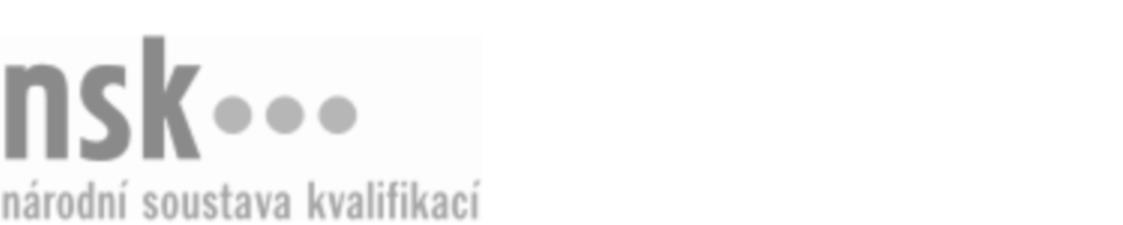 Autorizované osobyAutorizované osobyAutorizované osobyAutorizované osobyAutorizované osobyAutorizované osobyAutorizované osobyAutorizované osobyPracovník/pracovnice wellness služeb pro zábaly, obklady a koupele (kód: 74-038-M) Pracovník/pracovnice wellness služeb pro zábaly, obklady a koupele (kód: 74-038-M) Pracovník/pracovnice wellness služeb pro zábaly, obklady a koupele (kód: 74-038-M) Pracovník/pracovnice wellness služeb pro zábaly, obklady a koupele (kód: 74-038-M) Pracovník/pracovnice wellness služeb pro zábaly, obklady a koupele (kód: 74-038-M) Pracovník/pracovnice wellness služeb pro zábaly, obklady a koupele (kód: 74-038-M) Pracovník/pracovnice wellness služeb pro zábaly, obklady a koupele (kód: 74-038-M) Pracovník/pracovnice wellness služeb pro zábaly, obklady a koupele (kód: 74-038-M) Autorizující orgán:Autorizující orgán:Ministerstvo zdravotnictvíMinisterstvo zdravotnictvíMinisterstvo zdravotnictvíMinisterstvo zdravotnictvíMinisterstvo zdravotnictvíMinisterstvo zdravotnictvíMinisterstvo zdravotnictvíMinisterstvo zdravotnictvíMinisterstvo zdravotnictvíMinisterstvo zdravotnictvíMinisterstvo zdravotnictvíMinisterstvo zdravotnictvíSkupina oborů:Skupina oborů:Tělesná kultura, tělovýchova a sport (kód: 74)Tělesná kultura, tělovýchova a sport (kód: 74)Tělesná kultura, tělovýchova a sport (kód: 74)Tělesná kultura, tělovýchova a sport (kód: 74)Tělesná kultura, tělovýchova a sport (kód: 74)Tělesná kultura, tělovýchova a sport (kód: 74)Povolání:Povolání:Kvalifikační úroveň NSK - EQF:Kvalifikační úroveň NSK - EQF:444444444444Platnost standarduPlatnost standarduPlatnost standarduPlatnost standarduPlatnost standarduPlatnost standarduPlatnost standarduPlatnost standarduStandard je platný od: 12.10.2021Standard je platný od: 12.10.2021Standard je platný od: 12.10.2021Standard je platný od: 12.10.2021Standard je platný od: 12.10.2021Standard je platný od: 12.10.2021Standard je platný od: 12.10.2021Standard je platný od: 12.10.2021Pracovník/pracovnice wellness služeb pro zábaly, obklady a koupele,  28.03.2024 13:55:56Pracovník/pracovnice wellness služeb pro zábaly, obklady a koupele,  28.03.2024 13:55:56Pracovník/pracovnice wellness služeb pro zábaly, obklady a koupele,  28.03.2024 13:55:56Pracovník/pracovnice wellness služeb pro zábaly, obklady a koupele,  28.03.2024 13:55:56Pracovník/pracovnice wellness služeb pro zábaly, obklady a koupele,  28.03.2024 13:55:56Strana 1 z 2Strana 1 z 2Autorizované osobyAutorizované osobyAutorizované osobyAutorizované osobyAutorizované osobyAutorizované osobyAutorizované osobyAutorizované osobyAutorizované osobyAutorizované osobyAutorizované osobyAutorizované osobyAutorizované osobyAutorizované osobyAutorizované osobyAutorizované osobyNázevNázevNázevNázevNázevNázevKontaktní adresaKontaktní adresa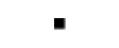 agentura RAFAEL s.r.o.agentura RAFAEL s.r.o.agentura RAFAEL s.r.o.agentura RAFAEL s.r.o.agentura RAFAEL s.r.o.Varšavská 1168/13, 36001 Karlovy VaryVaršavská 1168/13, 36001 Karlovy Varyagentura RAFAEL s.r.o.agentura RAFAEL s.r.o.agentura RAFAEL s.r.o.agentura RAFAEL s.r.o.agentura RAFAEL s.r.o.Varšavská 1168/13, 36001 Karlovy VaryVaršavská 1168/13, 36001 Karlovy VaryVaršavská 1168/13, 36001 Karlovy VaryVaršavská 1168/13, 36001 Karlovy VaryPracovník/pracovnice wellness služeb pro zábaly, obklady a koupele,  28.03.2024 13:55:56Pracovník/pracovnice wellness služeb pro zábaly, obklady a koupele,  28.03.2024 13:55:56Pracovník/pracovnice wellness služeb pro zábaly, obklady a koupele,  28.03.2024 13:55:56Pracovník/pracovnice wellness služeb pro zábaly, obklady a koupele,  28.03.2024 13:55:56Pracovník/pracovnice wellness služeb pro zábaly, obklady a koupele,  28.03.2024 13:55:56Strana 2 z 2Strana 2 z 2